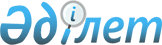 Об установлении квоты рабочих мест для инвалидов
					
			Утративший силу
			
			
		
					Постановление акимата Байдибекского района Южно-Казахстанской области от 24 июля 2017 года № 228. Зарегистрировано Департаментом юстиции Южно-Казахстанской области 4 августа 2017 года № 4177. Утратило силу постановлением акимата Байдибекского района Южно-Казахстанской области от 30 мая 2018 года № 198
      Сноска. Утратило силу постановлением акимата Байдибекского района Южно-Казахстанской области от 30.05.2018 № 198 (вводится в действие по истечении десяти календарных дней после дня его первого официального опубликования).
      В соответствии с пунктом 7 статьи 18 Трудового кодекса Республики Казахстан от 23 ноября 2015 года, пункта 2 статьи 31 Закона Республики Казахстан от 23 января 2001 года "О местном государственном управлении и самоуправлении в Республики Казахстан" и подпунктом 6) статьи 9 Закона Республики Казахстан от 6 апреля 2016 года "О занятости населения", акимат Байдибекского района ПОСТАНОВЛЯЕТ:
      1. Установить квоту рабочих мест для трудоустройства инвалидов в размере от двух до четырех процентов от численности рабочих мест без учета рабочих мест на тяжелых работах, работах с вредными, опасными условиями труда согласно приложению к настоящему постановлению.
      2. Признать утратившим силу постановление акимата Байдибекского района от 11 октября 2016 года № 346 "Об установлении квоты рабочих мест для инвалидов" (зарегистрированный в Реестре государственной регистрации нормативных правовых актов за № 3872, опубликованный в газете "Шаян" 18 ноября 2016 года).
      3. Контроль за исполнением настоящего постановления возложить на заместителя акима района Н. Айтбекова.
      4. Настоящее постановление вводится в действие по истечении десяти календарных дней после дня его первого официального опубликования. Размер квоты рабочих мест для трудоустройства инвалидов
					© 2012. РГП на ПХВ «Институт законодательства и правовой информации Республики Казахстан» Министерства юстиции Республики Казахстан
				
      Аким района

Б. Танагузов
Приложение к
постановлению акимата
района Байдибек
от 24 июля 2017 года
№ 228
№
Наименование предприятия, организации, учреждения
Списочная численность
Размер (%)
1
Государственное коммунальное учреждение "Общая средняя школа имени К. Отемисулы" отдела образования района Байдибек
70
2
2
Государственное коммунальное учреждение "Общая средняя школа Кенсай" отдела образования района Байдибек
58
2
3
Государственное коммунальное учреждение "Общая средняя школа Майбулак" отдела образования района Байдибек
78
2
4
Государственное коммунальное учреждение "Общая средняя школа Боген" отдела образования района Байдибек
88
2
5
Государственное коммунальное учреждение "Общая средняя школа имени К. Байменова" отдела образования района Байдибек
96
2
6
Государственное коммунальное учреждение "Общая средняя школа имени Г. Муратбаева" отдела образования района Байдибек
121
3
7
Государственное коммунальное учреждение "Общая средняя школа имени Абая" отдела образования района Байдибек
126
3
8
Государственное коммунальное учреждение "Общая средняя школа имени С. Ерубаева" отдела образования района Байдибек
138
3
9
Государственное коммунальное учреждение "Шаянская многопрофильный общая средняя школа-лицей" отдела образования района Байдибек
150
3
10
Государственное учреждение "Отдел ветеринарии района Байдибек" акимат района Байдибек
173
3
11
Государственное коммунальное казенное предприятие "Центральная больница района Байдибек" управления здравоохранения Южно-Казахстанской области
342
4
12
Государственное коммунальное казенное предприятие "Байдибекская районная поликлиника" акимат Южно-Казахстанской области
531
4